National Agriculture Training Academy (NATA)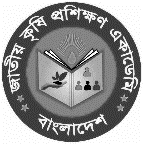 Gazipur-1701Training on “Seed technology”Duration: 28 October – 06 November, 2018Name for CertificateSL.NameDesignationSignatureMD. ABDULLAH AL NOMANAgriculture Extension Officer, Upazila Agriculture Office, Kaliganj, JhenaidahMD. AHSANUL HAQUEAgriculture Extension Officer, Upazila Agriculture Office, Shahjadpur, SirajgonjTANZILA RAHMANAgriculture Extension Officer, Upazila Agriculture Office, Sadar, GazipurMASUD PARVEZAgriculture Extension Officer, Upazila Agriculture Office, Sadar, Cox's BazarMARJINA AKTHER (MUNNI)Agriculture Extension Officer, Upazila Agriculture Office, Netrokona Sadar, NetrokonaMD. ABDUL MATINAgriculture Extension Officer, Upazila Agriculture Office, Khoksa, KushtiaMUHAMMAD MORSHED ALAMAgriculture Extension Officer, Upazila Agriculture Office, Adarsha ​​Sadar, CumillaABU SALEKHorticulturist, Horticulture Center, NatoreMOST. ARIFUNNAHARScientific Officer, Plant Pathology Division, BARI, GazipurMD. MIZANUR RAHMANScientific Officer, Horticulture Research Center, RARS, BARI, MoulvibazarMD. TOWHIDUL KARIMAssistant Manager, Seed Distribution Division, BADC, Krishi Bhaban, DhakaMD.  MAHMADUL HASSAN  KHANAssistant Director, BADC, PabnaMD. MAMUNUR RASHIDScientific Officer, RSRS, BSRI, ThakurgaonZ.M. RAKIBUL ISLAMCotton Development Officer, Cotton Development Board, Mymensingh Zone MD. SHARIFUL ISLAMAssistant Engineer, BMDA, RajshahiMD. MAHMUD AL NOORScientific Officer, BINA, MymensinghMD. MUKUL MIAScientific Officer, Breeding Division, BJRI, Dhaka SEFAT-E-JAMALSeed pathologist, Seed Certification Agency, GazipurMD. ARIFUZZAMANSeed Analyst, Seed Certification Agency, GazipurMD. RAZIB HOSSAINSeed Analyst, Regional Seed Certification Office, ChattogramMD. SABER ALAMSeed Certification Officer, District Seed Certification Office, ChapainawabganjMD. RUHUL AMINSeed Pathologist, Regional Seed Certification Office, Rangpur